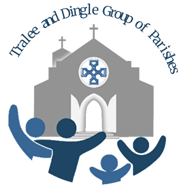 A Liturgical welcome to KerryforThe Right Rev Michael BurrowsBishop of Tuam, Limerick and Killaloe.Saturday 11th June 2022 @7pmThe Feast of St BarnabasThe Church of St John The Evangelist Tralee